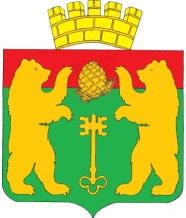 АДМИНИСТРАЦИЯ ПОСЕЛКА КЕДРОВЫЙКРАСНОЯРСКОГО КРАЯП О С Т А Н О В Л Е Н И ЕО введении особого противопожарного режима на территории 
п. Кедровый Красноярского краяВ связи с наступлением весенне-летнего пожароопасного периода, повышением пожарной опасности, в целях предупреждения возникновения пожаров и гибели людей на них, руководствуясь ст. 30 Федерального закона от 21.12.1994 №69-ФЗ «О пожарной безопасности», ст. 2 Закона Красноярского края от 24.12.2004 №13-2821 «О пожарной безопасности в Красноярском крае», постановлением администрации Красноярского края от 21.08.2000 №623-п «Об утверждении положения об особом противопожарном режиме на территории Красноярского края» для обеспечения пожарной безопасности объектов на территории поселка Кедровый Красноярского края, Постановлением правительства Красноярского края от 20.04.2021 №215-п «О введении особого противопожарного режима на территории отдельных муниципальных образований Красноярского края», руководствуясь Уставом поселка Кедровый Красноярского краяП О С Т А Н О В Л Я Ю:Ввести с 30 апреля 2021 года особый противопожарный режим на территории п. Кедровый Красноярского края.На период действия особого противопожарного режима на территории 
п. Кедровый Красноярского края и СНТ «Кедр» установить дополнительные требования пожарной безопасности:приостановить разведение костров и проведения пожароопасных работ;запретить гражданам и предприятиям различных форм собственности устраивать свалки горючего мусора, сухой травы, отходов деревообработки;организовать патрулирование добровольными пожарными и гражданами;подготовить для возможного использования в тушении пожаров имеющуюся водовозную и землеройную технику;организовать дежурство патрульно-маневренных групп по населенному пункту и прилегающей к нему территории. Рекомендовать руководителям предприятий, организаций поселка, членам садоводческого некоммерческого товарищества на период действия особого противопожарного режима принять исчерпывающие меры по недопущению возгораний на подведомственных объектах, прилегающих территориях и садоводческих территориях:принять меры к ликвидации несанкционированных свалок мусора;провести дополнительные противопожарные инструктажи и занятия с рабочим персоналом, членами садоводческих объединений;пополнить запасы огнетушащих средств, в т.ч. первичных средств пожаротушения.Рекомендовать начальнику МО МВД «Емельяновский» место дислокации п.Кедровый инициировать проведение внеплановых выездных проверок в отношении лиц допустивших нарушения требований пожарной безопасности в части организации несанкционированных свалок горючего мусора, а также профилактические рейды совместно с действующими патрульными группами по пресечению незаконного сжигания горючего мусора.Начальнику МКУ «ЕДДС пос. Кедровый Красноярского края»: при поступлении информации о возгорании (выжигании) сухой травянистой растительности оперативному дежурному ЕДДС п. Кедровый Красноярского края немедленно направлять к месту возгорания дежурную смену отряда экстренного реагирования для выяснения обстановки и оперативного реагирования.Заместителю главы п. Кедровый Красноярского края:Организовать контроль за соблюдением мер пожарной безопасности на территории поселка Кедровый;Взять под контроль обустройство минерализованных полос вокруг поселка Кедровый Красноярского края;Совместно с МУП «Телесети п. Кедровый» организовать информирование населения поселка о необходимости соблюдения правил пожарной безопасности, действиях при пожаре и введении особого противопожарного режима на территории п. Кедровый через средства массовой информации.Контроль за исполнением данного постановления возложить на заместителя главы п. Кедровый – Быковских О.Н.Настоящее постановление вступает в силу с момента его подписания.Постановление подлежит опубликованию в периодическом печатном издании «Вести Кедрового», на официальном сайте администрации поселка Кедровый www.pgtkedr.ru в информационной телекоммуникационной сети Интернет.26.04.2021п. Кедровый№129-пГлава поселка КедровыйКрасноярского краяВ.И. Дюбин